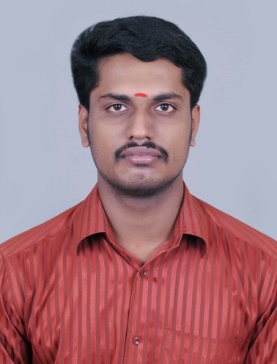 AREAS OF EXPERTISECritical Medical ResponderCertified in BLSExpert in nursing practices & proceduresGood in patient assessment & monitoringGood IT SkillsPERSONAL SKILLSEffective CommunicatorExcellent time management skillsAbility to work stressful situations, varying schedulesPERSONAL DETAILSDOB :29/01/1991Nationality:IndianABHILASHHAAD-RN passed DATA FLOW DONEEmail : abhilash.380093@2freemail.com PERSONAL SUMMARYA highly competent and enthusiastic career with an outgoing personality, great communication skills and a passion for caring for others. Multi-skilled and self motivated with a dedication for providing personal and physical care on a one- to-one basis. Having a proven ability to meet the personal care needs of service users in a way that respects the dignity of the individual and promotes their independence. Using initiative to develop effective solutions to problems with an active and dynamic approach to work and getting things done efficiently & unsupervised.WORK EXPERIENCESHIFA HOSPITAL Tirunelveli Tamilnadu Staff Nurse February 2013- February 2014NIMS MEDICITY Neyyattinkara Trivandrum, KeralaStaff Nurse February 2014- June 2017Duties:Scrub Nurse, assisting whole CVTS procedureTaking care of patients from pre-op and follow up careEnsuring sterility of OT &equipment usedCollabrates with other health team members in planning and providing safe and comprehensive care Able to function quickly and effectively in an emergency situationParticipates actively on in-service teaching and training of nursing staffMentioned use of supplies and equipment to avoid abuse and requisition suppliesAssisting physician in performing procedures like ET intubation, Central venous catheter insertion, Arterial line insertionSURGERY ASSISTEDCABG (Off Pump & On Pump CABG)MIDCABMVRAVRDVR VSD& ASD CLOSUREANEURYSM REPAIRAV FISTULAEMBOLECTOMYEMERGENCY RE-EXPLORATIONLOBECTOMY ACADEMIC QUALIFICATIONEQUIPMENTS FAMILIARREFERENCEWill provide on requestDECLARATIONI hereby affirm that the information given in this application is true and correct and if the chance is conferred on me I will prove myself worth by doing the job satisfactorily#QUALIFICATIONINSTITUTIONYOP%1B Sc NursingGlobal College of Nursing Marthandam 2013672+2M.V..H.S.S. Arumanoor Trivandrum200985310D.V.M.N.SN.M.H.S.S Maranalloor200789IABPOctopus &StarfishSyringe pumpGlucometerDefibrillatorSpirometerFibrillatorFlash autoclaveCardiac MonitorPulse oximeterSternal sawSurgical instrumentsVentilatorBIPAPAutoclave machineETO MachineABG MachinePacing MachinesSuction ApparatusPressure bag